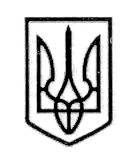 УКРАЇНАСТОРОЖИНЕЦЬКА МІСЬКА РАДАЧЕРНІВЕЦЬКОГО  РАЙОНУЧЕРНІВЕЦЬКОЇ ОБЛАСТІXХХ позачергова сесія  VІІІ скликання    РІШЕННЯ    №  131 - 30/202322 червня 2023 року                                                                м. СторожинецьПро внесення змін до персонального складу виконавчого комітету Сторожинецької міської ради Чернівецького району Чернівецької області Відповідно до ст.ст.  26 та 51 Закону України «Про місцеве самоврядування в Україні», з метою ефективної роботи складу виконавчого комітету Сторожинецької міської радиміська рада вирішила: Вивести зі складу виконавчого комітету Сторожинецької міської ради Чернівецького району Чернівецької області Слюсара Ігоря Аркадійовича – начальника Фінансового відділу Сторожинецької міської ради Чернівецького району Чернівецької області у зв’язку із смертю.Ввести до персонального складу виконавчого комітету Сторожинецької міської ради Чернівецького району Чернівецької області Шутак Альону Іванівну – головного спеціаліста відділу( виконуючу обов’язки начальника Фінансового відділу) Сторожинецької міської ради Чернівецького району Чернівецької області,.Відділу документообігу та контролю (М.БАЛАНЮК) забезпечити оприлюднення рішення на офіційному веб-сайті Сторожинецької міської ради Чернівецького району Чернівецької області. Дане рішення набуває чинності з моменту оприлюднення. Контроль за виконанням цього рішення покласти на першого заступника міського голови Ігоря БЕЛЕНЧУКА та постійну комісію з питань регламенту, депутатської діяльності, законності, правопорядку взаємодії з правоохоронними органами, протидії корупції, охорони прав, свобод законних інтересів громадян, інформованості населення  (Р. СУМАРЮК). Сторожинецький міський голова                                Ігор МАТЕЙЧУК